 							Espionage and Sanctions (Cold War and War on Terror) Video #5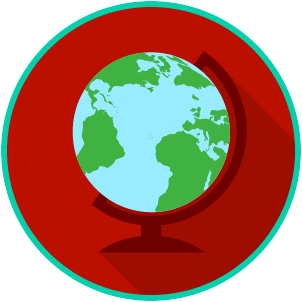 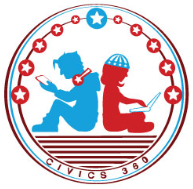 QuestionList Specific Evidence from the VideoComplete Sentence1. What was the Cold War2. How is the Cold War different from other wars the US was involved in? 3. What is espionage?4. How did the US and the Soviet Union use espionage against each other in the Cold War? 5. Why did the United States become involved in the Iran Hostage Crisis? 6. What is the main espionage agency in the United States?  7. What are some examples of sanctions? 8. What is the purpose of sanctions?9. What is the War on Terror?10. How did the United States respond when Iran took hostages in 1979?11. How does the US use espionage and sanctions to try and influence other countries?